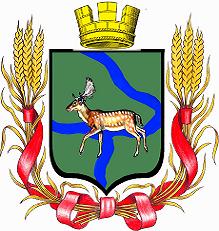 РОССИЙСКАЯ   ФЕДЕРАЦИЯДума  Еланского  городского  поселенияЕланского  муниципального  районаВолгоградской  области четвёртого созыва РЕШЕНИЕ № 164/28    15  февраля 2023 года                            О внесении изменений в решение Думы Еланского городского поселения от 28.12.2021 № 111/20  «О бюджете Еланского городского поселения Еланского муниципального района Волгоградской области на 2022 год и плановый период 2023 - 2024 годов".    Заслушав предложенные поправки Администрацией Еланского городского поселения Еланского муниципального района Волгоградской области бюджета за IV квартал 2022 года, руководствуясь статьей 28 Федерального Закона от 06 октября 2003 года № 131-ФЗ «Об общих принципах организации местного самоуправления в Российской Федерации», Уставом Еланского городского поселения Еланского муниципального района Волгоградской области,Дума Еланского городского поселенияРешила:Внести изменения в решение Думы Еланского городского поселения от 28.12.2021№ 111/20  «О бюджете Еланского городского поселения Еланского муниципального    района Волгоградской области на 2022 год и плановый период 2023 - 2024 годов",   согласно приложения.Настоящее решение, вступает в силу со дня его официального обнародования и подлежит размещению на официальном сайте Администрации Еланского городского поселения Еланского муниципального района Волгоградской области.Председатель ДумыЕланского городского поселения Еланского муниципального района Волгоградской области                                                                         Е.В. Русяев   Глава Еланскогогородского поселения  Еланского муниципального района Волгоградской области                                                                        А.С. ГугучкинПриложение кРешению Думы Еланского городского поселения от 15.02.2023 №  164/28Поправки по расходам                                                                                                                                                                                                                                                                              Администрации Еланского городского поселения Еланского муниципального района Волгоградской области бюджета за IV квартал 2022 годаПоправки по доходам                                                                                                                                                                                                                                                                               Администрации Еланского городского поселения Еланского муниципального района Волгоградской области бюджета за IV квартал 2022 годаКод бюджетной                          классификациигодовой план  2022                                                                                   годпоправки         IV кварталуточненный годовой план 2022 год12346  Д О Х О Д Ы  000 101 00000 00 0000 000  Налог на доходы физических лиц 24 550 0005 273 84029 823 840182 101 0201001 0000 110 НДФЛ 23 790 8004 962 83028 753 630182 101 0202001 0000 110 НДФЛ 523 300-350 690172 610182 101 0203001 0000 110 НДФЛ 158 900-43 340115 560182 101 0204001 0000 110 НДФЛ 77 000377 140454 140182 101 0208001 0000 110 НДФЛ 327 900327 900000 103 0200000 0000 000 Доходы от уплаты акцизов 9 585 2461 459 33911 044 585000 103 0223101 0000 110 Доходы от уплаты акцизов на дизельное топливо, зачисляемые в консолидированные бюджеты субъектов РФ  4 333 7851 201 6955 535 480000 103 0224101 0000 110 Доходы от уплаты акцизов на моторные масла для дизельных и (или) карбюраторных (инжекторных) двигателей, зачисляемые в консолидированные бюджеты субъектов РФ 23 9895 95129 940000 103 0225101 0000 110 Доходы от уплаты акцизов на автомобильный бензин, производимый на территории РФ, зачисляемые в консолидированный бюджеты субъектов РФ 5 770 906344 4146 115 320000 103 0226101 0000 110 Доходы от уплаты акцизов на прямогонный бензин, производимый на территории РФ, зачисляемые в консолидированные бюджеты субъектов РФ -543 434-92 721-636 155 000 105 0000 00 0000 000  НАЛОГИ НА СОВОКУПНЫЙ ДОХОД 8 104 000-2 747 0905 356 910182 105 0301001 0000 110 Единый сельскохозяйственный налог 8 104 000-2 747 0905 356 910 000 106 0000000 0000 000  НАЛОГИ НА ИМУЩЕСТВО 13 494 000-2 879 99010 614 010182 106 0103013 0000 110 Налоги на имущество физических лиц 2 006 000-343 3201 662 680182 106 0600000 0000 000 Земельный налог 11 488 000-2 536 6708 951 330182 106 0603313 0000 110 Земельный налог 4 168 000-1 835 4502 332 550182 106 0604313 0000 110 Земельный налог 7 320 000-701 2206 618 780 000 111 0000000 0000 000  ДОХОДЫ ОТ ИСПОЛЬЗОВАНИЯ ИМУЩЕСТВА, НАХОДЯЩЕГОСЯ В ГОСУДАРСТВЕННОЙ И МУНИЦИПАЛЬНОЙ СОБСТВЕННОСТИ 1 905 000974 6302 879 630902 111 0501313 0000 120 Арендная плата за земельные участки 1 320 000542 5301 862 530941 111 0502513 0000 120 Доходы получаемые в виде арендной платы, а также права на заключение договоров 500 000500 0001 000 000941 111 0904513 0000 120 Прочие поступления от использования имущества, находящегося в собственности поселения 85 000-67 90017 100941 113 0199513 0000 130 Прочие доходы от оказания платных услуг получателями средств бюджета поселения 225 000-96 000129 000941 114 0601313 0000 430 Доходы от продажи земельных участков 250 000250 000941 1140602513 0000 430 Доходы от продажи земельных участков, находящихся в собственности городских поселений (за исключением земельных участков муниципальных бюджетных и автономных учреждений) 175 000-175 0000902 114 0601313 0000 430 Доходы от продажи земельных участков 1 000 0002 075 5003 075 500941 116 0202002 0000 140 Денежные взыскания (штрафы) за нарушение законодательства РФ о государственном регулировании цен (тарифов) в части цен (тарифов), регулируемых федеральными органами исполнительной власти, налагаемые  органами исполнительной власти субъектов РФ 10 000-7 5002 500 Собственные доходы 59 298 2463 877 729,0063 175 975,00 Безвозмездные поступления 42 762 155,01-1 937 847,7340 824 307,28 ДОТАЦИИ 941 202 1500113 0000 150 Дотации бюджетам городских поселений на выравнивание уровня бюджетной обеспеченности 18 525 00018 525 000941 202 1500213 0000 150 Субсидия из областного бюджета муниципальных образований Волгоградской области на строительство и реконструкцию (модернизацию) объектов питьевого водоснабжения 9 595 668,499 595 668,49 СУБВЕНЦИИ  941 202 3002413 0000 150 Субвенции бюджетам городских поселений на выполнение передаваемых полномочий субъектов РФ 41 40041 400941 202 4001413 0000 150 Межбюджетные трансферты, передаваемые бюджетам городских поселений из бюджетов муниципальных районов на осуществление части полномочий по решению вопросов местного значения в соответствии с заключенными соглашениями          459 421,61 459 421,61941 202 4999913 0000 150 Прочие межбюджетные трансферты, передаваемые бюджетам городских поселений  14 140 664,91-1 937 847,7312 202 817,18 ВСЕГО ДОХОДОВ: 102 060 401,011 939 881,27104 000 282,28годовой план                                 2022Поправки               IV кварталуточненный         годовой план                                 2022Функционирование высшего должностного лица субъекта РФ и муниципального образования (глава муниципального образования)            01 02 9000090010 000998 062,00137 167,001 135 229,00заработная плата (121)762 720,00111 227,00873 947,00прочие начисления (122)5 000,00-5 000,000,00начисление на оплату труда (129)230 342,0030 940,00261 282,00Функционирование высших  органов власти местного самоуправления                                                                                                                                                                                            01 04 0000000000 0005 357 938,00-137 167,005 220 771,0001 04 7950014000 0005 357 937,00-137 167,005 220 770,00заработная палата (121)3 750 040,00-132 727,003 617 313,00начисление на оплату труда (129)1 132 512,004 720,001 137 232,00прочие выплаты (122)5 000,00-5 000,000,00прочая закупка (244)276 385,00-1 500,00274 885,00закупка энергетических ресурсов (247)194 000,00-2 660,00191 340,00 01 04 9900080140 (853) Уплата прочих налогов , сборов и иных платежей1,000,001,00ИТОГО         6 356 0006 356 000,000,006 356 000,00Расходы на содержание административных комиссий                                             01 04 9900070010 00041 400,000,0041 400,00заработная палата (121)25 715,932 346,8928 062,82начисление на оплату труда (129)7 766,20708,788 474,98прочая закупка (244)7 917,87-3 055,674 862,20Резервные фонды 01 11 9900099990 000100 000,000,00100 000,00прочие расходы (870)100 000,00100 000,00Другие общегосударственные вопросы                                                                                     01 13 9900090050 000300 000,0071 375,00371 375,00прочая закупка (244)300 000,0050 000,00350 000,00уплата прочих налогов  (853) 21 375,0021 375,00Всего расходов по разделу  01 006 797 400,0071 375,006 868 775,00Предупреждение и ликвидация последствий ЧС и СБ  03 10 9900090060 000323,21-323,210,00прочая закупка (244)323,21-323,210,00НАЦИОНАЛЬНАЯ ЭКОНОМИКА 04 00 00000 00000 00024 693 175,38-2 737 282,0021 955 893,38Кадастровые и межевые работы с государственной и муниципальной собственностью 04 12 0000000000 000 280 000,0026 000,00306 000,0004 12 99000 90070  закупка товаров для обеспечения государственных нужд в области геодезии и картографии вне рамок  (244)250 000,0056 000,00306 000,0004 12 9900090070 закупка товаров для государственных нужд в области геодезии и картографии вне рамок государственных оборонного заказа (245)30 000,00-30 000,000,00Транспорт 04 08 9900091000 0002 457 000,00-1 269,002 455 731,0004 08 9900091000 244 прочая закупка товаров, работ и услуг2 457 000,00-1 269,002 455 731,0004 08 9900091000 811 субсидии  безвозмездные и безвозвратные перечисления государственным и муниципальным организациям0,00Дорожное хозяйство (дорожные фонды)  04 09 0000000000 00021 956 175,38-2 762 013,0019 194 162,38содержание имущества 04 09 7950018000(244)13 218 539,00-3 569 843,009 648 696,0004 09 99000 S1741 244 30 676,7930 676,7904 09 99000 S1741 540 30 676,7930 676,7904 09 99001 S1740 244 3 037 000,003 037 000,0004 09 9900020680 2444 783 900,00807 830,005 591 730,0004 09 9900080670 244855 382,80855 382,80ЖИЛИЩНО-КОММУНАЛЬНОЕ ХОЗЯЙСТВО  05 00 0000000000 000 70 470 641,614 175 959,2174 646 600,82Жилищное хозяйство 05 01 0000000000 00015 000,000,0015 000,0005 01 9900090400 24415 000,0015 000,00Коммунальное хозяйство 05 02 0000000 00031 559 960,542 944 434,0034 504 394,5405 02 63103S1970 244 Прочая закупка товаров, работ и услуг2 000 000,002 000 000,0005 02 632F572040 243 Строительство и реконструкция (модернизация) объектов питьевого водоснабжения(областные)9 595 668,499 595 668,4905 02 79500S1971 244 Прочая закупка товаров, работ и услуг222 222,22222 222,2205 02 795F5S2040 243  Строительство и реконструкция (модернизация) объектов питьевого водоснабжения898 917,611 500 000,002 398 917,6105 02 9900090210 811 субсидии  безвозмездные и безвозвратные перечисления государственным и муниципальным организациям 1 500 000,0051 386,001 551 386,0005 02 9900090220 811 субсидии  на возмещение недополученных доходов и (или) возмещение фактически понесенных затрат в связи с производством (реализацией) товаров, выполнением работ, оказанием услуг1 196 548,001 196 548,0005 02 9900010000 811 14 880 152,2214 880 152,2205 02 9900090020 244 прочая закупка 2 463 000,00196 500,002 659 500,00Итого по разделу 05 0313 880 281,071 394 577,0015 274 858,07Организация освещения улиц поселений   05 03 7950021100 0004 725 000,00104 329,004 829 329,00прочая закупка (244)1 025 000,00225 056,001 250 056,00закупка энергетических ресурсов (247)3 700 000,00-120 727,003 579 273,00Озеленение территории поселения  05 03 7950021200 000725 000,00-27 847,00697 153,00прочая закупка (244)725 000,00-27 847,00697 153,00Содержание мест захоронения на территории поселений                                                 05 03 7950021300 000321 000,00-2 284,00318 716,00прочая закупка (244)321 000,00-2 284,00318 716,00Организация благоустройства территории поселения                                   05 03 7950021400 00060 000,00-4 800,0055 200,00прочая закупка (244)60 000,00-4 800,0055 200,00Не программные направления расходов 05 03 9900010110 0001 041 000,000,001 041 000,00заработная плата (111)800 000,00800 000,00начисление на оплату труда (119)241 000,00241 000,00Не программные направления расходов                                                                       05 03 9900090140 0006 172 169,071 325 179,007 497 348,07прочая закупка (244)6 172 169,071 325 179,007 497 348,07Не программные направления расходов 05 03 61003S2270 000611 112,000,00611 112,00прочая закупка (244) 555 556,000,00555 556,00иные межбюджетные трансферты (540)55 556,0055 556,00Не программные направления расходов  05 03 9900080140 000180 000,000,00180 000,00уплата налога на имущество организаций и земельного налога (851) 30 000,0030 000,00уплата прочих налогов  (852) 150 000,00150 000,00 Не программные направления расходов  05 03 9900090140 00015 000,000,0015 000,00уплата прочих налогов  (852) 15 000,0015 000,00 Не программные направления расходов  05 03 9900090140 00030 000,000,0030 000,00уплата прочих налогов  (853) 30 000,0030 000,00Другие вопросы в области жилищно-коммунального хозяйства              МКУ Благоустройство   05 05 9900090150 00025 015 400,00-163 051,7924 852 348,21заработная плата (111)13 000 000,00400 000,0013 400 000,00прочие выплаты (112)5 100,005 100,00начисление на оплату труда (119)3 926 000,0050 000,003 976 000,00прочая закупка (244)8 083 300,00-614 551,797 468 748,21уплата прочих налогов  (853) 1 000,001 500,002 500,0007 01 9900001009 (811)250 593,61250 593,6107 01 9900001009 (811)208 828,00208 828,00Молодежная политика  и оздоровление детей   07 07 0000000000 000    100 000,00-5 000,0095 000,0007 07 9900020040 244 прочая закупка100 000,00-5 000,0095 000,00КУЛЬТУРАКультура 2 894 735,00390 152,273 284 887,27Дома культуры 08 01 0000000000 0002 208 305,00272 000,002 480 305,0008 01 9900000590 0002 200 305,00280 000,002 480 305,00заработная плата (111)596 000,00596 000,00иные выплаты персоналу учреждений, за исключением фонда оплаты труда (112)1 000,001 000,00начисление на оплату труда (119)179 992,00179 992,00прочая закупка (244)1 281 313,00280 000,001 561 313,00закупка энергетических ресурсов (247)140 000,00140 000,00Уплата прочих налогов , сборов и иных платежей (853)2 000,002 000,0008 01 99000000400 (244)6 000,00-6 000,000,0008 01 7950008010 (244)2 000,00-2 000,000,00Библиотеки 08 01 0000000000 000686 430,0056 000,00742 430,0008 01 9900000591 000676 430,0066 000,00742 430,00заработная плата (111)465 000,00465 000,00начисление на оплату труда (119)140 430,00140 430,00иные выплаты (112)1 000,001 000,00прочая закупка (244)70 000,0066 000,00136 000,0008 01 7950008020 00010 000,00-10 000,000,00прочая закупка (244)10 000,00-10 000,000,0008 01 99000 72490 (111)47 736,0047 736,0008 01 99000 72490 (119)14 416,2714 416,27 Социальная политика 10 01 9900010270 000380 000,0070 000,00450 000,00 Пенсионное обеспечение (312)380 000,0070 000,00450 000,00ФК и спорт 11 05 0000000000 0001 032 100,000,001 032 100,00иные выплаты  11 05 7950003100 (113)500 000,00500 000,00иные выплаты  11 05 9900000230 (113)17 000,0017 000,00прочая закупка 11 05 9900000230 (244)492 100,00492 100,0011 05 9900000230  Уплата прочих налогов , сборов и иных платежей(853)23 000,0023 000,00Другие вопросы в области культуры и СМИ                                                     12 04 9900020690 000125 000,00-25 000,00100 000,00прочая закупка (244)125 000,00-25 000,00100 000,00ВСЕГО РАСХОДОВ106 952 796,811 939 881,27108 892 678,08